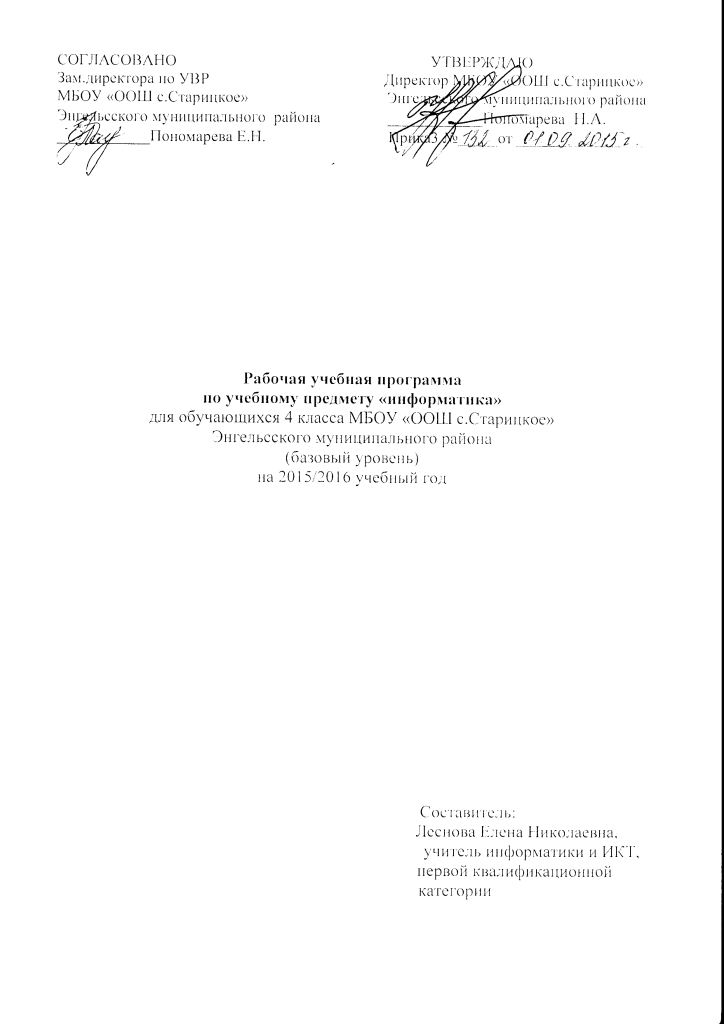 Пояснительная запискаРабочая учебная программа к учебному курсу по информатики  для 4 класса составлена на основе примерной (типовой) учебной программы начального общего образования по информатике (базовый уровень) и соответствует Федеральному государственному образовательному стандарту начального общего образования 2010 года.При составлении Программы использовалась авторская программа под редакцией Горячева А.В. «Мой инструмент компьютер». В 4 классе информатику изучают 5 человек. В 3 классе процент качества составлял 80% средний балл-4,8. Выполнение учебной  рабочей программы направлено на достижение цели работы школы на первой  ступени обучения: формирование у обучающихся целостного представления о мире, гражданской ответственности и правового самосознания, духовной культуры, самостоятельности, развития их  склонностей, интересов и способности к социальному самоопределению, а также способствует реализации модели выпускника начальной школы: уважающий и принимающий ценности семьи и общества; любознательный, активно и заинтересованно познающий мир; владеющий основами умения учиться, способный к организации собственной деятельности; готовый самостоятельно действовать и отвечать за свои поступки перед семьей и обществом; доброжелательный, умеющий слушать и слышать собеседника, обосновывать свою позицию, высказывать свое мнение; выполняющий правила здорового и безопасного для себя и окружающих образа жизни.  Данный курс носит сугубо практический характер, поэтому центральное место в программе занимают практические умения и навыки работы на компьютере. Понятия и термины вводятся постольку, поскольку они необходимы для формирования названных умений и навыков.   Изучение каждой темы предполагает выполнение небольших проектных заданий, реализуемых с помощью изучаемых технологий. Выбор учащимися задания происходит в начале изучения темы.     Программа разработана в целях конкретизации содержания образовательного стандарта с учетом межпредметных и внутрипредметных связей, логики учебного процесса и возрастных особенностей младших школьников. Согласно Концепции модернизации российского образования одними из приоритетов образовательной политики являются усиление роли дисциплин, обеспечивающих успешную социализацию учащихся, улучшение профессиональной ориентации и трудового обучения; обеспечение всеобщей компьютерной грамотности. Включение в примерную программу технологии нового содержания – обучение работе на компьютере – позволяет решить проблему информатизации начальной школы, обозначенную Концепцией модернизации российского образования. Изучение предмета «Информатика и ИКТ» направлено на достижение следующих целей:овладение трудовыми умениями и навыками при работе на компьютере, опытом практической деятельности по созданию информационных объектов, полезных для человека и общества, способами планирования и организации созидательной деятельности на компьютере, умениями использовать компьютерную технику для работы с информацией;развитие мелкой моторики рук;развитие пространственного воображения, логического и визуального мышления;освоение знаний о роли информационной деятельности человека в преобразовании окружающего мира;формирование первоначальных представлений о профессиях, в которых информационные технологии играют ведущую роль;воспитание интереса к информационной и коммуникационной деятельности;воспитание ценностных основ информационной культуры младших школьников, уважительного отношения к авторским правам;практическое применение сотрудничества в коллективной информационной деятельности;воспитание позитивного восприятия компьютера как помощника в учёбе, как инструмента творчества, самовыражения и развития.В качестве основных задач на уроках информационных технологий ставится:начальное освоение инструментальных компьютерных сред для работы с информацией разного вида (текстами, изображениями, анимированными изображениями, схемами предметов, сочетаниями различных видов информации в одном информационном объекте);создание завершенных проектов с использованием освоенных инструментальных компьютерных сред;ознакомление со способами организации и поиска информации;создание завершённых проектов, предполагающих организацию (в том числе каталогизацию) значительного объёма неупорядоченной информации;создание завершенных проектов, предполагающих поиск необходимой информации.Курс носит сугубо практический характер, поэтому центральное место в программе занимают практические  умения и навыки работы на компьютере. Понятия и термины вводятся постольку, поскольку они необходимы для формирования названных умений и навыков.Теоретические понятия информатики изучаются в традиционной для начальной школы форме – объяснение учителя с вовлечением школьников в диалог. Используются формы исследовательского, проблемного обучения с групповым обсуждением учебных и практических задач. Изучению теоретических понятий отводится 15 минут урока.Оставшееся время используется для практических заданий, которые выполняются учеником самостоятельно под контролем учителя. Из этого времени работе на ПК отводится не более 15 минут. Важным условием формирования начальных навыков работы на компьютере  является  самостоятельная работа школьников дома на домашнем компьютере или со схемой клавиатуры.Изучение каждой темы  предполагает выполнение небольших проектных заданий, реализуемых с помощью изучаемых технологий. Выбор учащимися задания происходит в начале изучения темы.  Для реализации проектов планируется  использование не только уроков технологии, но и уроков изобразительного искусства, музыки,  литературного чтения, русского языка, окружающего мира,  математики и  внеурочного времени (тема «Поиск информации»).Разнообразны также методы, приемы и средства обучения:практические работы по приобретению простейших навыков пользования ПК и десятипальцевого клавиатурного письма,демонстрации учителем работы на ПК,моделирование (создание графических схем и таблиц, отражающих существенные и несущественные свойства объектов),яркий, эмоциональный рассказ учителя, эвристическая беседа для усвоения основных понятий информатики,игры по воспитанию навыков сотрудничества, общения, упражнения по развитию мыслительных процессов и логических представлений учащихся.Программный материал изучается на базовом уровне с расширением (дифференциацией) практических заданий для детей  с уже  сформированными первоначальными навыками пользования компьютером   и имеющими навыки  клавиатурного письма.Задачи курса информатики:начальное освоение инструментальных компьютерных сред для работы с информацией разного вида (текстами, изображениями, анимированными изображениями, схемами предметов, сочетаниями различных видов информации в одном информационном объекте);создание завершённых проектов с использованием освоенных инструментальных компьютерных сред;ознакомление со способами организации и поиска информации;создание завершённых проектов, предполагающих организацию (в том числе каталогизацию) значительного объёма неупорядоченной информации;создание завершенных проектов, предполагающих поиск необходимой информации.II. Личностные, метапредметные и предметные результаты освоения учебного предметаЛичностные результаты  К личностным результатам освоения информационно-коммуникационных технологий как инструмента в учёбе и повседневной жизни можно отнести:критическое отношение к информации и избирательность её восприятия;уважение к информации о частной жизни и информационным результатам других людей;осмысление мотивов своих действий при выполнении заданий с жизненными ситуациями;начало профессионального самоопределения, ознакомление с миром профессий, связанных с информационно-коммуникационными технологиями.Метапредметные результаты 1.Технологический компонентРегулятивные универсальные учебные действия:освоение способов решения проблем творческого характера в жизненных ситуациях;формирование умений ставить цель - создание творческой работы, планировать достижение этой цели, создавать вспомогательные эскизы в процессе работы;оценивание получающегося творческого продукта и соотнесение его с изначальным замыслом, выполнение по необходимости коррекции либо продукта, либо замысла.Познавательные универсальные учебные действия:поиск информации в индивидуальных информационных архивах учащегося, информационной среде образовательного учреждения, в федеральных хранилищах информационных образовательных ресурсов;использование средств информационно-коммуникационных технологий для решения коммуникативных, познавательных и творческих задач.Коммуникативные универсальные учебные действия:создание медиасообщений, включающих текст, цифровые данные, записанные и созданные изображения и звуки, ссылки между элементами сообщения;подготовка выступления с аудиовизуальной поддержкой.2. Логико-алгоритмический компонентРегулятивные универсальные учебные действия:планирование последовательности шагов алгоритма для достижения цели;поиск ошибок в плане действий и внесение в него изменений.Познавательные универсальные учебные действия:моделирование – преобразование объекта по его характеристике;установление причинно-следственных связей;построение логической цепочки рассуждений.Коммуникативные универсальные учебные действия:аргументирование своей точки зрения;выслушивание собеседника и ведение диалога;признавание возможности существования различных точек зрения и права каждого иметь свою.Формы организации учебной деятельности: индивидуальные; групповые; индивидуально-групповые; фронтальные.Формы проведения уроков: мини-лекция, практикум, урок-игра, урок -контроля.Виды и формы контроля: наблюдение; беседа; фронтальный опрос; опрос в парах; контрольная работа; практическая работа.Планируемые результаты Учащиеся будут знать:     что такое полное имя файла.Учащиеся будут уметь:     создавать папки (каталоги)удалять файлы и папки (каталоги)копировать файлы и папки (каталоги)перемещать файлы и папки (каталоги). сохранять набранные тексты, открывать ранее сохраненные тексты и  редактировать их;копировать, вставлять и удалять фрагменты текста;устанавливать шрифт текста, цвет, размер и начертание букв.При выполнении проектных заданий школьники будут учиться:подбирать походящее шрифтовое оформление для разных частей текстового документа;составлять тексты, предназначенные для какой-либо цели, и создавать их при помощи компьютера, используя разное шрифтовое оформлениеУчащиеся будут уметь:     вставлять изображения в печатную публикациюсоздавать схемы и включать их в печатную публикациюсоздавать таблицы и включать их в печатную публикацию.При выполнении проектных заданий школьники будут учиться:красиво оформлять печатные публикации, применяя рисунки, фотографии, схемы и таблицы;составлять печатные публикации, предназначенные для какой-либо цели, и создавать их при помощи компьютера.создавать эскизы электронных публикаций и по этим эскизам создавать  публикации с использованием гиперссылоквключать в электронную публикацию звуковые, видео и анимационные элементы.При выполнении проектных заданий школьники будут учиться создавать электронные публикации, предназначенные для какой-либо цели, и оформлять их, используя тексты, изображения, звуки, видео и  анимацию.искать, находить и сохранять тексты, найденные в поисковых  системах искать, находить и сохранять изображения, найденные в поисковых  системах.При выполнении проектных заданий школьники будут учиться искать, находить нужную вам информацию и использовать её, например,  при создании печатных или электронных публикаций.Изучение информатики  в 4 классе направлено на достижение цели развития коммуникативной компетенции в совокупности ее составляющих – языковой, социокультурной, учебно-познавательной:-языковая компетенция которые связаны с овладением системой информационных понятий, использованием языка для приёма и передачи информации. - социокультурная компетенция - приобщение учащихся к культуре, традициям и реалиям стран, сфер и ситуаций общения, отвечающих опыту, интересам, психологическим особенностям учащихся основной школы; 	- компенсаторная компетенция – развитие умений выходить из положения в условиях при получении и передачи информации;- учебно-познавательная компетенция – дальнейшее развитие общих и социальных учебных умений; ознакомление с доступными учащимся способами.Основное содержание учебно-тематического планаКалендарно-тематический планИнформационно-методическое обеспечение                                                   УМКГорячев А. В., Горина К. И., Волкова Т. О. Информатика и ИКТ, «Баласс» 2007 г.Горячев А. В Информатика и ИКТ : задачник - компьютерный практикум для 4 класса. Название: Информатика и ИКТ (Мой инструмент компьютер).Литература для учителя1.  Горячев В., Волкова Т.О., Горина К.И.. Методические рекомендации для        учителя.2.  Горячев А.В. «Информатика и ИКТ». Издательство «Баласс» 2007г. 3.  Горячев А.В., Волкова Т.О., Горина К.И.. «Задачник – компьютерный        практикум»      4. Семенов А. А., Архипова Е.С., Рудченко Т.А. "Информатика как                       системообразующий элемент содержания образования начальной школы"Литература для обучающихсяГорячев А.В. «Информатика и ИКТ» 4 класс. Издательство «Баласс» 2007г. Горячев А. В. Информатика и ИКТ: задачник - компьютерный практикум для 4 класса. Название: Информатика и ИКТ (Мой инструмент компьютер).Адреса электронных ресурсовhttp://fcior.edu.ru/ – Федеральный центр информационно-образовательных ресурсов (ФЦИОР)http://mon.gov.ru/ – Министерство образования и науки Российской Федерацииhttp://nsportal.ru/nachalnaya-shkolahttp://school-collection.edu.ru/ – Единая коллекция цифровых образовательных ресурсов (ЦОР)http://www.ed.gov.ru – Документы и материалы деятельности федерального агентства по образованиюhttp://www.edu.ru – Федеральный портал «Российское образование»http://www.ict.edu.ru/ – Информационно-коммуникационные технологии в образовании	http://www.infoznaika.ru – Всероссийская олимпиада «Инфознайка» 1 – 11 классыhttp://www.standart.edu.ru – Официальный сайт ФГОСhttp://www.teacher.fio.ru – Каталог учебных и методических материалов по курсу информатикиneizmenyaemyh.com›umk_goryachev_informatika.htmlnsportal.ru›Начальная школа›Информатика›…-po-informatike-4-klass…pedsovet.su› schoolguide.ru›4 классМатериально-техническое обеспечениеАудиозаписи, слайды по содержанию учебного предмета, ЭОР «Информатика и ИКТ 4 класс» «Информатика Академия Айти» УМК по проекту «Обучение специалистов сферы образования внедрение ПСПО и использованию СПО в учебном процессе».«Информатика 2-11 классы (карточки)» Серии «Дидактический и раздаточный материал» «Информатика. Демонстрационные таблицы» Традиционные и инновационные средства обучения, компьютерные, информационно­коммуникационные средстваТаблицы в соответствии с программой обученияПлакаты по основным темам Иллюстрированные материалыВидеофрагменты и другие информационные объекты, отражающие темы курса Аудиозаписи соответствующие содержанию обученияВидеофильмы соответствующего содержанияСлайды соответствующего содержанияЭлектронные справочники, электронные пособия, обучающие программы по предмету.Мультимедийные образовательные ресурсы, соответствующие содержанию обученияУчебно­практическое оборудование Доска Интерактивная доскаМультимедийный проекторКомпьютерыСканерОборудование (мебель)учительский стол – 1 штукакомпьютерный стол – 5 штукученический стол – 4 штукиучительский стул – 1 штукаученический стул – 14 штукдоска – 1 штукаинтерактивная доска – 1 штукамультимедийный проектор – 1 штукакомпьютеры –4 штукимоноблок – 1 штуканоутбук – 1 штукасканер  – 1 штука№п/пТематический блок, тема учебного занятияКол-вочасов№п/пТематический блок, тема учебного занятияКол-вочасовЗнакомство с компьютером: файлы и папкиЗнакомство с компьютером: файлы и папкиЗнакомство с компьютером: файлы и папки1Папки (каталоги) 12Полное имя файла 13Операции над папками и файлам 14Оценка результатов 1Создание текстовСоздание текстовСоздание текстов5Задания в ситуациях 16Компьютерное письмо 17Правила клавиатурного письма 18Операции при создании текстов 19Оформление текстов 110Организация текста 111Оценка результатов 1Создание печатных публикацийСоздание печатных публикацийСоздание печатных публикаций12Задания в ситуациях 113Печатные публикации 114Программы для создания электронных публикаций115Иллюстрации в публикациях 116Схемы в публикациях 117Таблицы в публикациях 118Оценки результатов 1Создание электронных публикацийСоздание электронных публикацийСоздание электронных публикаций19Задания в ситуациях 120Электронные публикации 121Программы для создания электронных публикаций122Гиперссылки в публикациях 123Звуки. Видео и анимации в электронных публикациях124Оценка результатов 1Поиск информацииПоиск информацииПоиск информации25Задания в ситуациях 126Источники информации для компьютерного источника127Способы компьютерного поиска информации128Поисковые системы 129Поисковые запросы 130Уточнение запросов на поиск информации 131Сохранение результатов поиска 132Поиск изображения 133Сохранение найденных изображений 134Оценка результатов 1Итого:34№п\пНаименование разделов и темВсего часовДата проведенияКорректировкаЭлементысодержанияПланируемые результаты УУД1 четверть1 четверть1 четверть1 четверть1 четверть1 четверть1 четвертьВведение.103.09.П: назначение компьютеров, область применения и примеры их использования; Р: Цель, вспомнить, знать, уметь — структура параграфа нацелена на деятельностное обучение. Практические задания после параграфа нацелены на работу в рабочей тетради и на компьютере.1.Техника безопасности в кабинете. Организация рабочего места.110.09.Беседа, запись в журнале по ТБ, выполнение заданийК:правила безопасного поведения и гигиены при работе с компьютером; назначение основных устройств2.Знакомство с компьютером: файлы и папки (каталоги).117.09.Фронт. опросП: что такое файл, полное имя файла.Р:осмысление мотивов своих действий при выполнения заданий с жизненными ситуациями; начало профессионального самоопределения.3.Операции над  папками (каталогами). Практическая работа № 1. Файлы и папки.124.09.Фронт. опрос, практическая работаК:создание папки (каталоги); удалять файлы и папки (каталоги); К:копировать файлы и папки (каталоги); перемещать файлы и папки (каталоги).4.Операции над файлами.101.10.Практическая работа, демонстрацияК:копировать файлы и папки (каталоги); перемещать файлы и папки (каталоги).5Контрольная работа № 1. Файлы и папки (каталоги).108.10.Контрольная работаР:Выполнять контрольную работу, используя освоенные операции.К:Выполнять операции на компьютере, относящиеся к изучаемой технологии. Например, создание, копирование, перемещение, удаление файлов и папок.Создание текстов.815.10.Р:Планирование последовательности шагов алгоритма для достижения цели; К:Аргументирование своей точки зрения на выбор оснований и критериев при выделении признаков, сравнении и классификации объектов; выслушивание собеседника и ведение диалога.6.Анализ контрольной работы. Создание текстов. Компьютерное письмо.122.10.Фронт. опросР:Выполнять анализ контрольной работы, используя освоенные операции. Оценивание получающегося творческого продукта и соотнесение его с изначальным замыслом, выполнение по необходимости коррекции.7.Операции при создании текстов. Практическая работа № 2. Редактирование текста.129.10.Практическая работаК:Выполнять операции на компьютере, относящиеся к изучаемой технологии. Например, редактирование текста.2 четверть2 четверть2 четверть2 четверть2 четверть2 четверть2 четверть8.Создание текстового документа. Практическая работа № 3. Создание текстового документа, печатание документа, сохранение документа с именем.112.11.Практическая работаК:Выполнять операции на компьютере, относящиеся к изучаемой технологии. Например, создание, печатание,9.Работа с буфером. Практическая работа № 4. Вырезание, копирование и вставка текста. Создание текстового документа.119.11.Фронт. опрос, практическая работаП:Знакомиться с важнейшими информационными понятиями: прослушивание объяснений учителя, наблюдение за объектом изучения на экране, эвристическая беседа.Выбирать или придумывать жизненную ситуацию для итоговой творческой работы.К:Работать в компьютерной среде. Выполнять операции на компьютере, относящиеся к изучаемой технологии: набор и редактирование текста, перемещение курсора в тексте, вырезание, копирование и вставка фрагментов текста, выбор шрифта, размера и начертания символов, организация текста, сохранение и редактирование текстовых документов.Рефлексия.Р:Создавать проект (эскиз или план) итоговой творческой работы.Выполнять итоговую творческую работу, используя освоенные операции.10.Оформление текста. Практическая работа № 5. Оформление  текста (проектная работа по выбранной ситуации).126.11.Фронт. опрос, практическая работаП:Знакомиться с важнейшими информационными понятиями: прослушивание объяснений учителя, наблюдение за объектом изучения на экране, эвристическая беседа.Выбирать или придумывать жизненную ситуацию для итоговой творческой работы.К:Работать в компьютерной среде. Выполнять операции на компьютере, относящиеся к изучаемой технологии: набор и редактирование текста, перемещение курсора в тексте, вырезание, копирование и вставка фрагментов текста, выбор шрифта, размера и начертания символов, организация текста, сохранение и редактирование текстовых документов.Рефлексия.Р:Создавать проект (эскиз или план) итоговой творческой работы.Выполнять итоговую творческую работу, используя освоенные операции.11.Организация текста. Практическая работа № 6. Организация  текста (проектная работа по выбранной  ситуации).103.12.Фронт. опрос, практическая работаП:Знакомиться с важнейшими информационными понятиями: прослушивание объяснений учителя, наблюдение за объектом изучения на экране, эвристическая беседа.Выбирать или придумывать жизненную ситуацию для итоговой творческой работы.К:Работать в компьютерной среде. Выполнять операции на компьютере, относящиеся к изучаемой технологии: набор и редактирование текста, перемещение курсора в тексте, вырезание, копирование и вставка фрагментов текста, выбор шрифта, размера и начертания символов, организация текста, сохранение и редактирование текстовых документов.Рефлексия.Р:Создавать проект (эскиз или план) итоговой творческой работы.Выполнять итоговую творческую работу, используя освоенные операции.12.Обобщающий урок. Практическая работа № 7. Создание текста (проектная работа по выбранной ситуации).110.12.ДемонстрацияП:Знакомиться с важнейшими информационными понятиями: прослушивание объяснений учителя, наблюдение за объектом изучения на экране, эвристическая беседа.Выбирать или придумывать жизненную ситуацию для итоговой творческой работы.К:Работать в компьютерной среде. Выполнять операции на компьютере, относящиеся к изучаемой технологии: набор и редактирование текста, перемещение курсора в тексте, вырезание, копирование и вставка фрагментов текста, выбор шрифта, размера и начертания символов, организация текста, сохранение и редактирование текстовых документов.Рефлексия.Р:Создавать проект (эскиз или план) итоговой творческой работы.Выполнять итоговую творческую работу, используя освоенные операции.13.Контрольная работа № 2. Создание текстов.117.12.Контрольная работаП:Знакомиться с важнейшими информационными понятиями: прослушивание объяснений учителя, наблюдение за объектом изучения на экране, эвристическая беседа.Выбирать или придумывать жизненную ситуацию для итоговой творческой работы.К:Работать в компьютерной среде. Выполнять операции на компьютере, относящиеся к изучаемой технологии: набор и редактирование текста, перемещение курсора в тексте, вырезание, копирование и вставка фрагментов текста, выбор шрифта, размера и начертания символов, организация текста, сохранение и редактирование текстовых документов.Рефлексия.Р:Создавать проект (эскиз или план) итоговой творческой работы.Выполнять итоговую творческую работу, используя освоенные операции.Создание печатных публикаций.724.12.П:Знакомиться с важнейшими информационными понятиями: прослушивание объяснений учителя, наблюдение за объектом изучения на экране, эвристическая беседа.Р:Выбирать или придумывать жизненную ситуацию для итоговой творческой работы.К:Работать в компьютерной среде. Выполнять операции на компьютере, относящиеся к изучаемой технологии: дополнение и редактирование текстов, дополнение текстов иллюстрациями, создание схем и дополнение текстов схемами, создание таблиц и дополнение текстов таблицами, сохранение и  редактирование печатных публикаций.Рефлексия.Р:Создавать проект (эскиз или план) итоговой творческой работы.Выполнять итоговую творческую работу, используя освоенные операции.14.Анализ контрольной работы. Создание печатных публикаций.1Фронт. опросП:Знакомиться с важнейшими информационными понятиями: прослушивание объяснений учителя, наблюдение за объектом изучения на экране, эвристическая беседа.Р:Выбирать или придумывать жизненную ситуацию для итоговой творческой работы.К:Работать в компьютерной среде. Выполнять операции на компьютере, относящиеся к изучаемой технологии: дополнение и редактирование текстов, дополнение текстов иллюстрациями, создание схем и дополнение текстов схемами, создание таблиц и дополнение текстов таблицами, сохранение и  редактирование печатных публикаций.Рефлексия.Р:Создавать проект (эскиз или план) итоговой творческой работы.Выполнять итоговую творческую работу, используя освоенные операции.15.Программы для создания печатных публикаций. Практическая работа № 8. Создание печатных публикаций.114.01.Фронт. опрос, практическая работаП:Знакомиться с важнейшими информационными понятиями: прослушивание объяснений учителя, наблюдение за объектом изучения на экране, эвристическая беседа.Р:Выбирать или придумывать жизненную ситуацию для итоговой творческой работы.К:Работать в компьютерной среде. Выполнять операции на компьютере, относящиеся к изучаемой технологии: дополнение и редактирование текстов, дополнение текстов иллюстрациями, создание схем и дополнение текстов схемами, создание таблиц и дополнение текстов таблицами, сохранение и  редактирование печатных публикаций.Рефлексия.Р:Создавать проект (эскиз или план) итоговой творческой работы.Выполнять итоговую творческую работу, используя освоенные операции.16.Иллюстрации в публикациях. Практическая работа № 9. Иллюстрирование рассказа.121.01.Фронт. опрос, практическая работаП:Знакомиться с важнейшими информационными понятиями: прослушивание объяснений учителя, наблюдение за объектом изучения на экране, эвристическая беседа.Р:Выбирать или придумывать жизненную ситуацию для итоговой творческой работы.К:Работать в компьютерной среде. Выполнять операции на компьютере, относящиеся к изучаемой технологии: дополнение и редактирование текстов, дополнение текстов иллюстрациями, создание схем и дополнение текстов схемами, создание таблиц и дополнение текстов таблицами, сохранение и  редактирование печатных публикаций.Рефлексия.Р:Создавать проект (эскиз или план) итоговой творческой работы.Выполнять итоговую творческую работу, используя освоенные операции.17.Схемы в публикациях. Практическая работа № 10. Схемы отношений.128.01.Фронт. опросП:Знакомиться с важнейшими информационными понятиями: прослушивание объяснений учителя, наблюдение за объектом изучения на экране, эвристическая беседа.Р:Выбирать или придумывать жизненную ситуацию для итоговой творческой работы.К:Работать в компьютерной среде. Выполнять операции на компьютере, относящиеся к изучаемой технологии: дополнение и редактирование текстов, дополнение текстов иллюстрациями, создание схем и дополнение текстов схемами, создание таблиц и дополнение текстов таблицами, сохранение и  редактирование печатных публикаций.Рефлексия.Р:Создавать проект (эскиз или план) итоговой творческой работы.Выполнять итоговую творческую работу, используя освоенные операции.18.Создание печатных публикаций. Практическая работа № 11. Создание схем с помощью инструмента Автофигуры.104.02.Практическая работаП:Знакомиться с важнейшими информационными понятиями: прослушивание объяснений учителя, наблюдение за объектом изучения на экране, эвристическая беседа.Р:Выбирать или придумывать жизненную ситуацию для итоговой творческой работы.К:Работать в компьютерной среде. Выполнять операции на компьютере, относящиеся к изучаемой технологии: дополнение и редактирование текстов, дополнение текстов иллюстрациями, создание схем и дополнение текстов схемами, создание таблиц и дополнение текстов таблицами, сохранение и  редактирование печатных публикаций.Рефлексия.Р:Создавать проект (эскиз или план) итоговой творческой работы.Выполнять итоговую творческую работу, используя освоенные операции.19.Таблицы в публикациях. Практическая работа № 12. Создание таблицы в публикации.  111.02.Практическая работаП:Знакомиться с важнейшими информационными понятиями: прослушивание объяснений учителя, наблюдение за объектом изучения на экране, эвристическая беседа.Р:Выбирать или придумывать жизненную ситуацию для итоговой творческой работы.К:Работать в компьютерной среде. Выполнять операции на компьютере, относящиеся к изучаемой технологии: дополнение и редактирование текстов, дополнение текстов иллюстрациями, создание схем и дополнение текстов схемами, создание таблиц и дополнение текстов таблицами, сохранение и  редактирование печатных публикаций.Рефлексия.Р:Создавать проект (эскиз или план) итоговой творческой работы.Выполнять итоговую творческую работу, используя освоенные операции.20.Контрольная работа № 3. Создание печатных публикаций. 118.02.Контрольная работаП:Знакомиться с важнейшими информационными понятиями: прослушивание объяснений учителя, наблюдение за объектом изучения на экране, эвристическая беседа.Р:Выбирать или придумывать жизненную ситуацию для итоговой творческой работы.К:Работать в компьютерной среде. Выполнять операции на компьютере, относящиеся к изучаемой технологии: дополнение и редактирование текстов, дополнение текстов иллюстрациями, создание схем и дополнение текстов схемами, создание таблиц и дополнение текстов таблицами, сохранение и  редактирование печатных публикаций.Рефлексия.Р:Создавать проект (эскиз или план) итоговой творческой работы.Выполнять итоговую творческую работу, используя освоенные операции.Создание электронных публикаций.825.02.П:Знакомиться с важнейшими информационными понятиями: прослушивание объяснений учителя, наблюдение за объектом изучения на экране, эвристическая беседа.Р:Выбирать или придумывать жизненную ситуацию для итоговой творческой работы.К:Работать в компьютерной среде. Выполнять операции на компьютере, относящиеся к изучаемой технологии: добавление, изменение и удаление в тексты с иллюстрациями, схемами и таблицами гиперссылок, анимации, сохранение и редактирование электронных публикаций, подготовка презентаций.Рефлексия.Р:Создавать проект (эскиз или план) итоговой творческой работы.Выполнять итоговую творческую работу, используя освоенные операции.21.Анализ контрольной работы. Электронные  публикации. Справочная система.103.03.Фронт. опрос, демонстрацияП:Знакомиться с важнейшими информационными понятиями: прослушивание объяснений учителя, наблюдение за объектом изучения на экране, эвристическая беседа.Р:Выбирать или придумывать жизненную ситуацию для итоговой творческой работы.К:Работать в компьютерной среде. Выполнять операции на компьютере, относящиеся к изучаемой технологии: добавление, изменение и удаление в тексты с иллюстрациями, схемами и таблицами гиперссылок, анимации, сохранение и редактирование электронных публикаций, подготовка презентаций.Рефлексия.Р:Создавать проект (эскиз или план) итоговой творческой работы.Выполнять итоговую творческую работу, используя освоенные операции.22.Программы для создания электронных публикаций. Порядок действий при создании электронной публикации.110.03.ДемонстрацияП:Знакомиться с важнейшими информационными понятиями: прослушивание объяснений учителя, наблюдение за объектом изучения на экране, эвристическая беседа.Р:Выбирать или придумывать жизненную ситуацию для итоговой творческой работы.К:Работать в компьютерной среде. Выполнять операции на компьютере, относящиеся к изучаемой технологии: добавление, изменение и удаление в тексты с иллюстрациями, схемами и таблицами гиперссылок, анимации, сохранение и редактирование электронных публикаций, подготовка презентаций.Рефлексия.Р:Создавать проект (эскиз или план) итоговой творческой работы.Выполнять итоговую творческую работу, используя освоенные операции.23.Создание электронной презентации. Практическая работа № 13. Оформление титульного листа слайда презентации.124.03.Фронт. опрос, практическая работаП:Знакомиться с важнейшими информационными понятиями: прослушивание объяснений учителя, наблюдение за объектом изучения на экране, эвристическая беседа.Р:Выбирать или придумывать жизненную ситуацию для итоговой творческой работы.К:Работать в компьютерной среде. Выполнять операции на компьютере, относящиеся к изучаемой технологии: добавление, изменение и удаление в тексты с иллюстрациями, схемами и таблицами гиперссылок, анимации, сохранение и редактирование электронных публикаций, подготовка презентаций.Рефлексия.Р:Создавать проект (эскиз или план) итоговой творческой работы.Выполнять итоговую творческую работу, используя освоенные операции.24.Вставка изображения, текста, таблиц в презентацию. Практическая работа № 14. Вставка изображений. Создание слайдов.107.04.Практическая работа, демонстрацияП:Знакомиться с важнейшими информационными понятиями: прослушивание объяснений учителя, наблюдение за объектом изучения на экране, эвристическая беседа.Р:Выбирать или придумывать жизненную ситуацию для итоговой творческой работы.К:Работать в компьютерной среде. Выполнять операции на компьютере, относящиеся к изучаемой технологии: добавление, изменение и удаление в тексты с иллюстрациями, схемами и таблицами гиперссылок, анимации, сохранение и редактирование электронных публикаций, подготовка презентаций.Рефлексия.Р:Создавать проект (эскиз или план) итоговой творческой работы.Выполнять итоговую творческую работу, используя освоенные операции.25.Гиперссылки в публикациях. Гиперссылка. Гипертекст. Практическая работа № 15. Создание презентации с гиперссылками.114.04.Фронт. опрос, практическая работаП:Знакомиться с важнейшими информационными понятиями: прослушивание объяснений учителя, наблюдение за объектом изучения на экране, эвристическая беседа.Р:Выбирать или придумывать жизненную ситуацию для итоговой творческой работы.К:Работать в компьютерной среде. Выполнять операции на компьютере, относящиеся к изучаемой технологии: добавление, изменение и удаление в тексты с иллюстрациями, схемами и таблицами гиперссылок, анимации, сохранение и редактирование электронных публикаций, подготовка презентаций.Рефлексия.Р:Создавать проект (эскиз или план) итоговой творческой работы.Выполнять итоговую творческую работу, используя освоенные операции.26.Звуки, видео и анимация в электронных публикациях. Практическая работа № 16. Вставка анимации и звука в презентацию.121.04.Фронт. опрос, практическая работаП:Знакомиться с важнейшими информационными понятиями: прослушивание объяснений учителя, наблюдение за объектом изучения на экране, эвристическая беседа.Р:Выбирать или придумывать жизненную ситуацию для итоговой творческой работы.К:Работать в компьютерной среде. Выполнять операции на компьютере, относящиеся к изучаемой технологии: добавление, изменение и удаление в тексты с иллюстрациями, схемами и таблицами гиперссылок, анимации, сохранение и редактирование электронных публикаций, подготовка презентаций.Рефлексия.Р:Создавать проект (эскиз или план) итоговой творческой работы.Выполнять итоговую творческую работу, используя освоенные операции.27.Подготовка презентации к выступлению. Практическая работа № 17. Завершение работы по созданию презентации.128.04.Демонстрация П:Знакомиться с важнейшими информационными понятиями: прослушивание объяснений учителя, наблюдение за объектом изучения на экране, эвристическая беседа.Р:Выбирать или придумывать жизненную ситуацию для итоговой творческой работы.К:Работать в компьютерной среде. Выполнять операции на компьютере, относящиеся к изучаемой технологии: добавление, изменение и удаление в тексты с иллюстрациями, схемами и таблицами гиперссылок, анимации, сохранение и редактирование электронных публикаций, подготовка презентаций.Рефлексия.Р:Создавать проект (эскиз или план) итоговой творческой работы.Выполнять итоговую творческую работу, используя освоенные операции.28.Фестиваль проектных работ «Электронные публикации». Повторение.105.05.Фронт. опросП:Знакомиться с важнейшими информационными понятиями: прослушивание объяснений учителя, наблюдение за объектом изучения на экране, эвристическая беседа.Р:Выбирать или придумывать жизненную ситуацию для итоговой творческой работы.К:Работать в компьютерной среде. Выполнять операции на компьютере, относящиеся к изучаемой технологии: добавление, изменение и удаление в тексты с иллюстрациями, схемами и таблицами гиперссылок, анимации, сохранение и редактирование электронных публикаций, подготовка презентаций.Рефлексия.Р:Создавать проект (эскиз или план) итоговой творческой работы.Выполнять итоговую творческую работу, используя освоенные операции.Поиск информации.712.05.Р:Знакомиться с важнейшими информационными понятиями: прослушивание объяснений учителя, наблюдение за объектом изучения на экране, эвристическая беседа.Выбирать или придумывать жизненную ситуацию для итоговой творческой работы.К:Работать в компьютерной среде. Выполнять операции на компьютере, относящиеся к изучаемой технологии: поиск информации в памяти компьютера, поиск информации в сети Интернет, выполнение запросов по ключевым словам, выбор подходящей информации из результатов поиска, сохранение найденных и выбранных текстов и изображений.Рефлексия.Р:Создавать проект (эскиз или план) итоговой творческой работы.Выполнять итоговую творческую работу, используя освоенные операции.29.Поисковые системы. Поисковые запросы. Практическая работа № 18. Поиск в сети Интернет  спомощью поисковика.119.05.Фронт. опрос, практическая работаР:Знакомиться с важнейшими информационными понятиями: прослушивание объяснений учителя, наблюдение за объектом изучения на экране, эвристическая беседа.Выбирать или придумывать жизненную ситуацию для итоговой творческой работы.К:Работать в компьютерной среде. Выполнять операции на компьютере, относящиеся к изучаемой технологии: поиск информации в памяти компьютера, поиск информации в сети Интернет, выполнение запросов по ключевым словам, выбор подходящей информации из результатов поиска, сохранение найденных и выбранных текстов и изображений.Рефлексия.Р:Создавать проект (эскиз или план) итоговой творческой работы.Выполнять итоговую творческую работу, используя освоенные операции.30.Поиск информации. Практическая работа № 19. Запросы на поиск информации.126.05.Фронт. опрос, практическая работаР:Знакомиться с важнейшими информационными понятиями: прослушивание объяснений учителя, наблюдение за объектом изучения на экране, эвристическая беседа.Выбирать или придумывать жизненную ситуацию для итоговой творческой работы.К:Работать в компьютерной среде. Выполнять операции на компьютере, относящиеся к изучаемой технологии: поиск информации в памяти компьютера, поиск информации в сети Интернет, выполнение запросов по ключевым словам, выбор подходящей информации из результатов поиска, сохранение найденных и выбранных текстов и изображений.Рефлексия.Р:Создавать проект (эскиз или план) итоговой творческой работы.Выполнять итоговую творческую работу, используя освоенные операции.31.Сохранение результатов поиска. Практическая работа № 20. Поиск и сохранение результатов поиска.107.05.Фронт. опрос, практическая работаР:Знакомиться с важнейшими информационными понятиями: прослушивание объяснений учителя, наблюдение за объектом изучения на экране, эвристическая беседа.Выбирать или придумывать жизненную ситуацию для итоговой творческой работы.К:Работать в компьютерной среде. Выполнять операции на компьютере, относящиеся к изучаемой технологии: поиск информации в памяти компьютера, поиск информации в сети Интернет, выполнение запросов по ключевым словам, выбор подходящей информации из результатов поиска, сохранение найденных и выбранных текстов и изображений.Рефлексия.Р:Создавать проект (эскиз или план) итоговой творческой работы.Выполнять итоговую творческую работу, используя освоенные операции.32.Поиск и сохранение изображений.114.05.Фронт. опрос, практическая работаР:Знакомиться с важнейшими информационными понятиями: прослушивание объяснений учителя, наблюдение за объектом изучения на экране, эвристическая беседа.Выбирать или придумывать жизненную ситуацию для итоговой творческой работы.К:Работать в компьютерной среде. Выполнять операции на компьютере, относящиеся к изучаемой технологии: поиск информации в памяти компьютера, поиск информации в сети Интернет, выполнение запросов по ключевым словам, выбор подходящей информации из результатов поиска, сохранение найденных и выбранных текстов и изображений.Рефлексия.Р:Создавать проект (эскиз или план) итоговой творческой работы.Выполнять итоговую творческую работу, используя освоенные операции.33.Поиск информации. Практическая работа № 22. Поиск аудо- и видео- файлов.121.05.Фронт. опрос, практическая работаР:Знакомиться с важнейшими информационными понятиями: прослушивание объяснений учителя, наблюдение за объектом изучения на экране, эвристическая беседа.Выбирать или придумывать жизненную ситуацию для итоговой творческой работы.К:Работать в компьютерной среде. Выполнять операции на компьютере, относящиеся к изучаемой технологии: поиск информации в памяти компьютера, поиск информации в сети Интернет, выполнение запросов по ключевым словам, выбор подходящей информации из результатов поиска, сохранение найденных и выбранных текстов и изображений.Рефлексия.Р:Создавать проект (эскиз или план) итоговой творческой работы.Выполнять итоговую творческую работу, используя освоенные операции.34.Контрольная работа № 4. Создание электронных публикаций и поиск информации.128.05.Контрольная работаР:Знакомиться с важнейшими информационными понятиями: прослушивание объяснений учителя, наблюдение за объектом изучения на экране, эвристическая беседа.Выбирать или придумывать жизненную ситуацию для итоговой творческой работы.К:Работать в компьютерной среде. Выполнять операции на компьютере, относящиеся к изучаемой технологии: поиск информации в памяти компьютера, поиск информации в сети Интернет, выполнение запросов по ключевым словам, выбор подходящей информации из результатов поиска, сохранение найденных и выбранных текстов и изображений.Рефлексия.Р:Создавать проект (эскиз или план) итоговой творческой работы.Выполнять итоговую творческую работу, используя освоенные операции.